 NATIONAL EISTEDDFOD OF SOUTH AFRICA™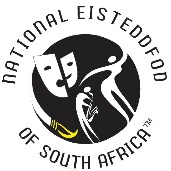 www.eisteddfod.co.zaENTRY FORM FOR INDIVIDUAL ENTRIES 2017Complete all SectionsA.	RESPONSIBLE PERSON / INSTITUTIONB. 	PROFILE OF PARTICIPANT I accept the Rules and Regulations of the National Eisteddfod Academy as outlined in the Prospectus and on the web page. I accept that entry fees are not refundable and that it remains my responsibility to contact the NEA if I have not received notification of performance dates at least 7 days prior to the starting date of events in my region. I accept the decision of the NEA management about all matters regarding this event. I accept that the NEA and its host venues are indemnified against any loss, theft of injury sustained during this festival. I hereby authorize the NEA to use recordings / pictures of performances at some of NEA events on the NEA’s social platforms and website.___________________________________ 	____________________________	__________   Name in Print				Signature				Date  C. 	DETAILS OF ENTRY / ENTRIESHARDCOPY ENTRY FEE PER ITEM: Confidence Builder (until 10 June):	R  80Early Bird Fee (until 15 May):	 	R 175 Standard fee (until 10 June): 		R 195Late entries (until 30 June):		R 295DETAILS OF PAYMENT: Please indicate with √ in appropriate blocks where applicable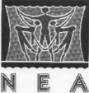 SPECIAL REQUEST 2017 FOR INDIVIDUALS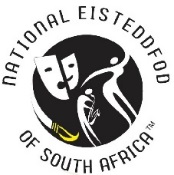 INDIVIDUAL ENTRY / SMALL GROUP ENTRYFor attention:  Manager: Administration		 National Eisteddfod AcademyName of participant: _______________________________________ I.D. Number: ___________________I / We kindly request the scheduling of events to accommodate the following activities during the festival period IF and WHEN possible: (Please note: Only activities where the timeframe is fixed and available in advance can be accommodated (e.g. participation in provincial / national events, external exams, etc.)       Calendar for 2017: BLOCK OUT DATES THAT ARE NOT AVAILABLEPlease note: Incomplete forms cannot be processed.IMPORTANT: SPECIAL REQUESTS SHOULD BE SUBMITTED WITH THE ENTRIESDEADLINE FOR SUBMISSION: 10 JUNE 2017Although the NEA will attempt to accommodate all reasonable requests,NO guarantee can be provided.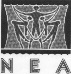 A.1 Who is responsible for submitting this entry? (Select one of the 3 options in the columns on the right). SCHOOL STUDIOPARENTA.2. Provide the NAME of the option selected in A.1 A.3 Who will submit the applicable entry fees to the NEA? SCHOOL STUDIOPARENTNOTE: You will participate in the region as selected by the registered school/studio/parent in A2.(All communication about this entry will go to this school / studio / parent. This name will be printed on the certificate if no other information is provided in B or C.)  NOTE: You will participate in the region as selected by the registered school/studio/parent in A2.(All communication about this entry will go to this school / studio / parent. This name will be printed on the certificate if no other information is provided in B or C.)  NOTE: You will participate in the region as selected by the registered school/studio/parent in A2.(All communication about this entry will go to this school / studio / parent. This name will be printed on the certificate if no other information is provided in B or C.)  NOTE: You will participate in the region as selected by the registered school/studio/parent in A2.(All communication about this entry will go to this school / studio / parent. This name will be printed on the certificate if no other information is provided in B or C.)  A.4. If the participant is receiving training from different teachers / studios in the various items listed in table C, the NAME of these trainers/studios must be provided next to the entry on the entry list. (This name will be printed on the certificate as Trained by [Name of Trainer], provided that this studio/teacher has been registered on the NEA database).A.4. If the participant is receiving training from different teachers / studios in the various items listed in table C, the NAME of these trainers/studios must be provided next to the entry on the entry list. (This name will be printed on the certificate as Trained by [Name of Trainer], provided that this studio/teacher has been registered on the NEA database).A.4. If the participant is receiving training from different teachers / studios in the various items listed in table C, the NAME of these trainers/studios must be provided next to the entry on the entry list. (This name will be printed on the certificate as Trained by [Name of Trainer], provided that this studio/teacher has been registered on the NEA database).A.4. If the participant is receiving training from different teachers / studios in the various items listed in table C, the NAME of these trainers/studios must be provided next to the entry on the entry list. (This name will be printed on the certificate as Trained by [Name of Trainer], provided that this studio/teacher has been registered on the NEA database).NAME SURNAMESURNAMESURNAMESURNAMESURNAMECOMPULSORY INFORMATION: Entries cannot be processed without an ID Number  OR Date of BirthCOMPULSORY INFORMATION: Entries cannot be processed without an ID Number  OR Date of BirthCOMPULSORY INFORMATION: Entries cannot be processed without an ID Number  OR Date of BirthCOMPULSORY INFORMATION: Entries cannot be processed without an ID Number  OR Date of BirthCOMPULSORY INFORMATION: Entries cannot be processed without an ID Number  OR Date of BirthCOMPULSORY INFORMATION: Entries cannot be processed without an ID Number  OR Date of BirthCOMPULSORY INFORMATION: Entries cannot be processed without an ID Number  OR Date of BirthCOMPULSORY INFORMATION: Entries cannot be processed without an ID Number  OR Date of BirthCOMPULSORY INFORMATION: Entries cannot be processed without an ID Number  OR Date of BirthCOMPULSORY INFORMATION: Entries cannot be processed without an ID Number  OR Date of BirthCOMPULSORY INFORMATION: Entries cannot be processed without an ID Number  OR Date of BirthCOMPULSORY INFORMATION: Entries cannot be processed without an ID Number  OR Date of BirthCOMPULSORY INFORMATION: Entries cannot be processed without an ID Number  OR Date of BirthCOMPULSORY INFORMATION: Entries cannot be processed without an ID Number  OR Date of BirthCOMPULSORY INFORMATION: Entries cannot be processed without an ID Number  OR Date of BirthCOMPULSORY INFORMATION: Entries cannot be processed without an ID Number  OR Date of BirthCOMPULSORY INFORMATION: Entries cannot be processed without an ID Number  OR Date of BirthCOMPULSORY INFORMATION: Entries cannot be processed without an ID Number  OR Date of BirthCOMPULSORY INFORMATION: Entries cannot be processed without an ID Number  OR Date of BirthCOMPULSORY INFORMATION: Entries cannot be processed without an ID Number  OR Date of BirthCOMPULSORY INFORMATION: Entries cannot be processed without an ID Number  OR Date of BirthCOMPULSORY INFORMATION: Entries cannot be processed without an ID Number  OR Date of BirthCOMPULSORY INFORMATION: Entries cannot be processed without an ID Number  OR Date of BirthID number orDate of birthID number orDate of birthYEARYEARYEARMONTHMONTHDAYDAYDAYDAYDAYFemale     Female     Female     MaleMaleMaleMaleMaleID number orDate of birthID number orDate of birthNAME OF SCHOOLNAME OF SCHOOL(This refers to the public / private school the participant is attending.)(This refers to the public / private school the participant is attending.)(This refers to the public / private school the participant is attending.)(This refers to the public / private school the participant is attending.)(This refers to the public / private school the participant is attending.)(This refers to the public / private school the participant is attending.)(This refers to the public / private school the participant is attending.)(This refers to the public / private school the participant is attending.)(This refers to the public / private school the participant is attending.)(This refers to the public / private school the participant is attending.)(This refers to the public / private school the participant is attending.)(This refers to the public / private school the participant is attending.)(This refers to the public / private school the participant is attending.)(This refers to the public / private school the participant is attending.)(This refers to the public / private school the participant is attending.)(This refers to the public / private school the participant is attending.)(This refers to the public / private school the participant is attending.)(This refers to the public / private school the participant is attending.)(This refers to the public / private school the participant is attending.)(This refers to the public / private school the participant is attending.)(This refers to the public / private school the participant is attending.)School Grade ( when applicable)School Grade ( when applicable)Language of communicationLanguage of communicationLanguage of communicationLanguage of communicationLanguage of communicationLanguage of communicationLanguage of communicationLanguage of communicationE-mail of parent / participantE-mail of parent / participantCell No. of parent (1)Cell No. of parent (1)__ __ __ -__ __ __-__ __ __ ____ __ __ -__ __ __-__ __ __ ____ __ __ -__ __ __-__ __ __ ____ __ __ -__ __ __-__ __ __ ____ __ __ -__ __ __-__ __ __ ____ __ __ -__ __ __-__ __ __ ____ __ __ -__ __ __-__ __ __ __Cell of parent (2) or  participant:Cell of parent (2) or  participant:Cell of parent (2) or  participant:Cell of parent (2) or  participant:Cell of parent (2) or  participant:Cell of parent (2) or  participant:Cell of parent (2) or  participant:__ __ __-__ __ __-__ __ __ ____ __ __-__ __ __-__ __ __ ____ __ __-__ __ __-__ __ __ ____ __ __-__ __ __-__ __ __ ____ __ __-__ __ __-__ __ __ ____ __ __-__ __ __-__ __ __ ____ __ __-__ __ __-__ __ __ __*Kindly provide the disability code where applicable*Kindly provide the disability code where applicable         *         *A  Blind / Partially sightedA  Blind / Partially sightedA  Blind / Partially sightedA  Blind / Partially sightedA  Blind / Partially sightedA  Blind / Partially sightedA  Blind / Partially sighted C  Intellectually       challenged C  Intellectually       challenged C  Intellectually       challenged C  Intellectually       challenged C  Intellectually       challenged C  Intellectually       challenged C  Intellectually       challenged C  Intellectually       challengedE  Physically challengedE  Physically challengedE  Physically challengedE  Physically challenged*Kindly provide the disability code where applicable*Kindly provide the disability code where applicable         *         *B  Deaf/Hard of HearingB  Deaf/Hard of HearingB  Deaf/Hard of HearingB  Deaf/Hard of HearingB  Deaf/Hard of HearingB  Deaf/Hard of HearingB  Deaf/Hard of HearingD  Learning disabledD  Learning disabledD  Learning disabledD  Learning disabledD  Learning disabledD  Learning disabledD  Learning disabledD  Learning disabled    Not Applicable    Not Applicable    Not Applicable    Not ApplicableNB!! If you wish the NEA to consider any particular request when scheduling your items, please complete the Special Request form on the next page. Any notes regarding “special requests” on this entry form will be disregarded.NB!! If you wish the NEA to consider any particular request when scheduling your items, please complete the Special Request form on the next page. Any notes regarding “special requests” on this entry form will be disregarded.NB!! If you wish the NEA to consider any particular request when scheduling your items, please complete the Special Request form on the next page. Any notes regarding “special requests” on this entry form will be disregarded.NB!! If you wish the NEA to consider any particular request when scheduling your items, please complete the Special Request form on the next page. Any notes regarding “special requests” on this entry form will be disregarded.NB!! If you wish the NEA to consider any particular request when scheduling your items, please complete the Special Request form on the next page. Any notes regarding “special requests” on this entry form will be disregarded.NB!! If you wish the NEA to consider any particular request when scheduling your items, please complete the Special Request form on the next page. Any notes regarding “special requests” on this entry form will be disregarded.NB!! If you wish the NEA to consider any particular request when scheduling your items, please complete the Special Request form on the next page. Any notes regarding “special requests” on this entry form will be disregarded.NB!! If you wish the NEA to consider any particular request when scheduling your items, please complete the Special Request form on the next page. Any notes regarding “special requests” on this entry form will be disregarded.NB!! If you wish the NEA to consider any particular request when scheduling your items, please complete the Special Request form on the next page. Any notes regarding “special requests” on this entry form will be disregarded.NB!! If you wish the NEA to consider any particular request when scheduling your items, please complete the Special Request form on the next page. Any notes regarding “special requests” on this entry form will be disregarded.NB!! If you wish the NEA to consider any particular request when scheduling your items, please complete the Special Request form on the next page. Any notes regarding “special requests” on this entry form will be disregarded.NB!! If you wish the NEA to consider any particular request when scheduling your items, please complete the Special Request form on the next page. Any notes regarding “special requests” on this entry form will be disregarded.NB!! If you wish the NEA to consider any particular request when scheduling your items, please complete the Special Request form on the next page. Any notes regarding “special requests” on this entry form will be disregarded.NB!! If you wish the NEA to consider any particular request when scheduling your items, please complete the Special Request form on the next page. Any notes regarding “special requests” on this entry form will be disregarded.NB!! If you wish the NEA to consider any particular request when scheduling your items, please complete the Special Request form on the next page. Any notes regarding “special requests” on this entry form will be disregarded.NB!! If you wish the NEA to consider any particular request when scheduling your items, please complete the Special Request form on the next page. Any notes regarding “special requests” on this entry form will be disregarded.NB!! If you wish the NEA to consider any particular request when scheduling your items, please complete the Special Request form on the next page. Any notes regarding “special requests” on this entry form will be disregarded.NB!! If you wish the NEA to consider any particular request when scheduling your items, please complete the Special Request form on the next page. Any notes regarding “special requests” on this entry form will be disregarded.NB!! If you wish the NEA to consider any particular request when scheduling your items, please complete the Special Request form on the next page. Any notes regarding “special requests” on this entry form will be disregarded.New to the NEA?New to the NEA?New to the NEA?New to the NEA?NB!! If you wish the NEA to consider any particular request when scheduling your items, please complete the Special Request form on the next page. Any notes regarding “special requests” on this entry form will be disregarded.NB!! If you wish the NEA to consider any particular request when scheduling your items, please complete the Special Request form on the next page. Any notes regarding “special requests” on this entry form will be disregarded.NB!! If you wish the NEA to consider any particular request when scheduling your items, please complete the Special Request form on the next page. Any notes regarding “special requests” on this entry form will be disregarded.NB!! If you wish the NEA to consider any particular request when scheduling your items, please complete the Special Request form on the next page. Any notes regarding “special requests” on this entry form will be disregarded.NB!! If you wish the NEA to consider any particular request when scheduling your items, please complete the Special Request form on the next page. Any notes regarding “special requests” on this entry form will be disregarded.NB!! If you wish the NEA to consider any particular request when scheduling your items, please complete the Special Request form on the next page. Any notes regarding “special requests” on this entry form will be disregarded.NB!! If you wish the NEA to consider any particular request when scheduling your items, please complete the Special Request form on the next page. Any notes regarding “special requests” on this entry form will be disregarded.NB!! If you wish the NEA to consider any particular request when scheduling your items, please complete the Special Request form on the next page. Any notes regarding “special requests” on this entry form will be disregarded.NB!! If you wish the NEA to consider any particular request when scheduling your items, please complete the Special Request form on the next page. Any notes regarding “special requests” on this entry form will be disregarded.NB!! If you wish the NEA to consider any particular request when scheduling your items, please complete the Special Request form on the next page. Any notes regarding “special requests” on this entry form will be disregarded.NB!! If you wish the NEA to consider any particular request when scheduling your items, please complete the Special Request form on the next page. Any notes regarding “special requests” on this entry form will be disregarded.NB!! If you wish the NEA to consider any particular request when scheduling your items, please complete the Special Request form on the next page. Any notes regarding “special requests” on this entry form will be disregarded.NB!! If you wish the NEA to consider any particular request when scheduling your items, please complete the Special Request form on the next page. Any notes regarding “special requests” on this entry form will be disregarded.NB!! If you wish the NEA to consider any particular request when scheduling your items, please complete the Special Request form on the next page. Any notes regarding “special requests” on this entry form will be disregarded.NB!! If you wish the NEA to consider any particular request when scheduling your items, please complete the Special Request form on the next page. Any notes regarding “special requests” on this entry form will be disregarded.NB!! If you wish the NEA to consider any particular request when scheduling your items, please complete the Special Request form on the next page. Any notes regarding “special requests” on this entry form will be disregarded.NB!! If you wish the NEA to consider any particular request when scheduling your items, please complete the Special Request form on the next page. Any notes regarding “special requests” on this entry form will be disregarded.NB!! If you wish the NEA to consider any particular request when scheduling your items, please complete the Special Request form on the next page. Any notes regarding “special requests” on this entry form will be disregarded.NB!! If you wish the NEA to consider any particular request when scheduling your items, please complete the Special Request form on the next page. Any notes regarding “special requests” on this entry form will be disregarded.YESYESNONOCATEGORY CATEGORY CATEGORY CATEGORY SECTION NUMBER        SECTION NUMBER        SECTION NUMBER        SECTION NUMBER        GRADE CODEGRADE CODEName of “Trained by” institution / When in doubt, provide brief detail of item for reference purpose.ExampleBB3003100409“The Music Studio –Vocal pop solo with b/t”1.2.3.4.5.6.78910IMPORTANT NOTICE: 
Individual participant slips will in future only be mailed on REQUEST to the e-mail address of the responsible school / studio / parent (see A.2 above). NB! Contact the NEA office if notification of performance dates has not been received at least 7 days prior to the starting date of events in your region. Please ensure to return the check list that will be sent to you for verification on time.  IMPORTANT NOTICE: 
Individual participant slips will in future only be mailed on REQUEST to the e-mail address of the responsible school / studio / parent (see A.2 above). NB! Contact the NEA office if notification of performance dates has not been received at least 7 days prior to the starting date of events in your region. Please ensure to return the check list that will be sent to you for verification on time.  IMPORTANT NOTICE: 
Individual participant slips will in future only be mailed on REQUEST to the e-mail address of the responsible school / studio / parent (see A.2 above). NB! Contact the NEA office if notification of performance dates has not been received at least 7 days prior to the starting date of events in your region. Please ensure to return the check list that will be sent to you for verification on time.  IMPORTANT NOTICE: 
Individual participant slips will in future only be mailed on REQUEST to the e-mail address of the responsible school / studio / parent (see A.2 above). NB! Contact the NEA office if notification of performance dates has not been received at least 7 days prior to the starting date of events in your region. Please ensure to return the check list that will be sent to you for verification on time.  IMPORTANT NOTICE: 
Individual participant slips will in future only be mailed on REQUEST to the e-mail address of the responsible school / studio / parent (see A.2 above). NB! Contact the NEA office if notification of performance dates has not been received at least 7 days prior to the starting date of events in your region. Please ensure to return the check list that will be sent to you for verification on time.  IMPORTANT NOTICE: 
Individual participant slips will in future only be mailed on REQUEST to the e-mail address of the responsible school / studio / parent (see A.2 above). NB! Contact the NEA office if notification of performance dates has not been received at least 7 days prior to the starting date of events in your region. Please ensure to return the check list that will be sent to you for verification on time.  IMPORTANT NOTICE: 
Individual participant slips will in future only be mailed on REQUEST to the e-mail address of the responsible school / studio / parent (see A.2 above). NB! Contact the NEA office if notification of performance dates has not been received at least 7 days prior to the starting date of events in your region. Please ensure to return the check list that will be sent to you for verification on time.  IMPORTANT NOTICE: 
Individual participant slips will in future only be mailed on REQUEST to the e-mail address of the responsible school / studio / parent (see A.2 above). NB! Contact the NEA office if notification of performance dates has not been received at least 7 days prior to the starting date of events in your region. Please ensure to return the check list that will be sent to you for verification on time.  IMPORTANT NOTICE: 
Individual participant slips will in future only be mailed on REQUEST to the e-mail address of the responsible school / studio / parent (see A.2 above). NB! Contact the NEA office if notification of performance dates has not been received at least 7 days prior to the starting date of events in your region. Please ensure to return the check list that will be sent to you for verification on time.  IMPORTANT NOTICE: 
Individual participant slips will in future only be mailed on REQUEST to the e-mail address of the responsible school / studio / parent (see A.2 above). NB! Contact the NEA office if notification of performance dates has not been received at least 7 days prior to the starting date of events in your region. Please ensure to return the check list that will be sent to you for verification on time.  IMPORTANT NOTICE: 
Individual participant slips will in future only be mailed on REQUEST to the e-mail address of the responsible school / studio / parent (see A.2 above). NB! Contact the NEA office if notification of performance dates has not been received at least 7 days prior to the starting date of events in your region. Please ensure to return the check list that will be sent to you for verification on time.  IMPORTANT NOTICE: 
Individual participant slips will in future only be mailed on REQUEST to the e-mail address of the responsible school / studio / parent (see A.2 above). NB! Contact the NEA office if notification of performance dates has not been received at least 7 days prior to the starting date of events in your region. Please ensure to return the check list that will be sent to you for verification on time.  IMPORTANT NOTICE: 
Individual participant slips will in future only be mailed on REQUEST to the e-mail address of the responsible school / studio / parent (see A.2 above). NB! Contact the NEA office if notification of performance dates has not been received at least 7 days prior to the starting date of events in your region. Please ensure to return the check list that will be sent to you for verification on time.  IMPORTANT NOTICE: 
Individual participant slips will in future only be mailed on REQUEST to the e-mail address of the responsible school / studio / parent (see A.2 above). NB! Contact the NEA office if notification of performance dates has not been received at least 7 days prior to the starting date of events in your region. Please ensure to return the check list that will be sent to you for verification on time.  IMPORTANT NOTICE: 
Individual participant slips will in future only be mailed on REQUEST to the e-mail address of the responsible school / studio / parent (see A.2 above). NB! Contact the NEA office if notification of performance dates has not been received at least 7 days prior to the starting date of events in your region. Please ensure to return the check list that will be sent to you for verification on time.  More entries may be added on additional pages. Clearly provide your name on all additional pages.More entries may be added on additional pages. Clearly provide your name on all additional pages.More entries may be added on additional pages. Clearly provide your name on all additional pages.More entries may be added on additional pages. Clearly provide your name on all additional pages.More entries may be added on additional pages. Clearly provide your name on all additional pages.More entries may be added on additional pages. Clearly provide your name on all additional pages.More entries may be added on additional pages. Clearly provide your name on all additional pages.More entries may be added on additional pages. Clearly provide your name on all additional pages.More entries may be added on additional pages. Clearly provide your name on all additional pages.More entries may be added on additional pages. Clearly provide your name on all additional pages.More entries may be added on additional pages. Clearly provide your name on all additional pages.More entries may be added on additional pages. Clearly provide your name on all additional pages.More entries may be added on additional pages. Clearly provide your name on all additional pages.More entries may be added on additional pages. Clearly provide your name on all additional pages.More entries may be added on additional pages. Clearly provide your name on all additional pages.Number of entriesEntry feeTOTAL AMOUNT DUE          XR______RCASHCHEQUEEFTDATE OF ELECTRONIC TRANSFERDATE OF ELECTRONIC TRANSFERCOMPULSORY: Provide Reference Number for Institution on the deposit slip.  Fax proof of transfer to [011] 787 3534Reference Number for InstitutionReference Number for InstitutionReference Number for InstitutionReference Number for InstitutionCASHCHEQUEEFT____/____/2017____/____/2017COMPULSORY: Provide Reference Number for Institution on the deposit slip.  Fax proof of transfer to [011] 787 3534Entry fee due: R_________Entry fee due: R_________Entry fee due: R_________Entry fee due: R_________Entry fee due: R_________Bank: ABSAAccount Name: National Eisteddfod AcademyAccount Name: National Eisteddfod AcademyAccount Name: National Eisteddfod AcademyAccount Name: National Eisteddfod AcademyBranch: NorthcliffCode: 33 47 05Branch: NorthcliffCode: 33 47 05Branch: NorthcliffCode: 33 47 05Branch: NorthcliffCode: 33 47 05Branch: NorthcliffCode: 33 47 05Account Number: 404 747 8448Type: Current AccountAccount Number: 404 747 8448Type: Current AccountAccount Number: 404 747 8448Type: Current AccountAccount Number: 404 747 8448Type: Current AccountAccount Number: 404 747 8448Type: Current AccountPOSTAL ADDRES:POSTAL ADDRES:POSTAL ADDRES:POSTAL ADDRES:PO BOX 1288, RANDBURG, 2125PO BOX 1288, RANDBURG, 2125PO BOX 1288, RANDBURG, 2125PO BOX 1288, RANDBURG, 2125PO BOX 1288, RANDBURG, 2125PO BOX 1288, RANDBURG, 2125NATURE OF ACTIVITY  (Provide a brief description of the activities and/or motivate your request)ACTIVITY DATE(S) (Block out the UNAVAILABLE  dates on the calendar below.)(Block out the UNAVAILABLE  dates on the calendar below.)(Block out the UNAVAILABLE  dates on the calendar below.)(Block out the UNAVAILABLE  dates on the calendar below.)(Block out the UNAVAILABLE  dates on the calendar below.)July 2017Mon 24Public Schools – StartTue 25ISACA – 4 Term schools startWed 26Thu 27Fri  28Sat 29August 2017Mon 31 JulyTue 1Wed 2Thu 3Fri 4ISACA – 3 Term schools closeSat 5ISACA – 3 Term schools closeAugust 2017Mon 7ISACA – 3 Term schools closeTue 8ISACA – 3 Term schools closeWed 9Women’s DayThu 10ISACA – 3 Term schools closeFri 11ISACA – 3 Term schools closeSat 12ISACA – 3 Term schools closeAugust 2017Mon 14ISACA – 3 Term schools closeTue 15ISACA – 3 Term schools closeWed 16ISACA – 3 Term schools closeThu 17ISACA – 3 Term schools closeFri 18ISACA – 3 Term schools closeSat 19ISACA – 3 Term schools closeAugust 2017Mon 21ISACA – 3 Term schools closeTue 22ISACA – 3 Term schools closeWed 23ISACA – 3 Term schools closeThu 24ISACA – 3 Term schools closeFri 25ISACA – 3 Term schools closeSat 26ISACA – 3 Term schools closeAugust 2017Mon 28ISACA – 3 Term schools closeTue 29ISACA – 3 Term schools closeWed 30ISACA – 3 Term schools closeThu 31ISACA – 3 Term schools closeFri 1 SeptISACA – 3 Term schools closeSat 2 SeptISACA – 3 Term schools closeSept. 2017Mon 4ISACA – 3 Term schools closeTue 5ISACA – 3 Term schools startWed6Thu 7Fri 8Sat 9Sept. 2017Mon 11Tue 12Wed 13Thu 14Fri 15Sat 16Sept. 2017Mon 18Tue 19Wed 20Thu 21Fri 22Sat 23Sept. 2017Mon 25Public School HolidayTue 26Wed 27Thu 28Fri 29 Public / ISACA 4 Term schools closeSat 30 Public / ISACA 4 Term schools closeOct. 2017Mon 2 Public / ISACA 4 Term schools closeTue 3Public / ISACA 4 Term schools closeWed4 Public / ISACA 4 Term schools closeThu 5 Public / ISACA 4 Term schools closeFri 6 Public / ISACA 4 Term schools closeSat 7Public / ISACA 4 Term schools closeMon 9 Public Schools startTue 10ISACA 4 Term schools closeWed 11ISACA 4 Term schools closeThu 12ISACA 4 Term schools closeFri 13ISACA 4 Term schools closeSat 14ISACA 4 Term schools close